广汽乘用车有限公司（广汽传祺）招聘简章公司简介：广汽乘用车有限公司（下称“广汽乘用车”）是由广州汽车集团股份有限公司（下称“广汽集团”）设立的全资子公司，位于广州市番禺区。公司成立于2008年7月21日，注册资金超155亿元，现有员工1万余人，致力于生产销售具有国际先进水平的整车、发动机、零部件、汽车用品以及进行汽车工程技术的研究和开发，为国家高新技术企业。自2010年12月首款车上市至今，广汽乘用车已陆续推出了传祺GA5、GA3（S）、GA4、GA6、GA8、GS5、GS4、GS4 COUPE、GS8、GS8S、GS3、M8、M6等燃油车型及GA5 PHEV、GA3S PHEV、GS4 PHEV、GE3等新能源车型，涵盖了SUV、MPV、轿车和轿跑的全矩阵车型，实现了传统动力汽车和新能源汽车的完整布局。以成就中国汽车品牌为己任，在中央、省市各级领导的关心支持下，广汽乘用车始终坚持“定位高端、品质优先、创新驱动”的发展路径，率先开展供给侧结构性改革，全面构建智能制造体系，紧密围绕市场导向，推动广汽传祺实现高品质、高效益增长：销量从2011年的1.7万辆到2019年超38万辆（其中连续两年超50万辆），累计产销已超230万辆。同时，广汽乘用车开创性地向广汽集团旗下合资公司广汽三菱、广汽丰田、广汽本田等输出车型及技术，进一步扩大自主品牌影响力。为适应自身高速发展的需要，广汽乘用车先后建设成立杭州、新疆、宜昌工厂，实现珠三角、长三角、“长江经济带”的产能覆盖。响应国家“一带一路”倡议，传祺国际化进程稳步推进，目前已完成中东、东南亚、东欧、非洲、美洲等五大板块26个国家的布局。2020年广州车展，广汽传祺发布全新的品牌价值和 “一祺智行 更美好” 的品牌口号，以GPMA架构、钜浪动力、ADiGO智驾互联三大科技核心，打造智趣驾趣出行体验；以QDR工程、智能制造体系、全球一流供应链体系三大体系保障，为用户带来安心可靠的高品质、高价值体验；以一键掌控、一键直联、一键趣享三大数字体验，打造数字化特色服务体系。通过“趣、质、亲”的移动出行体验，与客户共创美好。面向未来，广汽乘用车将延续传承，通过不懈努力，将广汽传祺打造成为“世界级品牌、全球化企业”,承担起优秀企业公民的责任，为更愉悦的移动出行贡献力量。-品牌荣誉-2019年中国品牌强国盛典十大年度新锐品牌大奖连续八年蝉联J.D.Power中国新车质量研究中国自主品牌第一连续两年蝉联J.D. Power中国汽车售后服务满意度研究（CSI）自主品牌第一连续四年荣膺CAACS中国品牌第一第三届世界十佳变速器实习生招聘相关说明一、薪酬福利待遇（一）月工资（二）奖金/激励金根据公司经营效益发放，一般在年中预发部分奖金/激励金，剩余在年终发放。（三）福利员工宿舍：提供员工宿舍及住宿补贴、餐补；商业保险：公司为实习生购买商业保险（含人身意外及补充医疗保险，普通门诊看病近100%报销）；工作津贴：中班23点后提供额外夜班补贴；部分岗位享受特殊岗位补贴；提供洗衣补贴；丰富工作餐：公司建有4个员工餐厅，免费提供营养丰富、种类众多的工作餐（早餐+工作餐），工作餐标准为两荤一素+水果/饮料，并定期举办“传祺美食节”，逢重要时节为员工加餐；节假日福利：元旦、春节、端午、五一、司庆、中秋/国庆发放节日慰问金，并发放各类慰问品（饮料、月饼、电影票、车展票等）；交通福利：提供免费上下班交通车；转正后可为符合条件的员工及亲属提供购车优惠；健康福利：公司每年为员工提供1次健康体检；团队建设活动：公司每年按员工人数为部门划拨一定费用，由部门组织丰富多彩的团体活动； 文娱生活：公司建有标准足球场、篮球场，并不定期举办各种球类、棋牌、游泳、田径、广播体操等体育竞赛项目，以及单身联谊、亲子出游等活动；并可参加公司自行车、舞蹈、摄影协会等多个文体协会。职业发展：公司非常重视员工培训，通过入职培训、在岗培训、专业培训等，使新员工尽快融入公司，并获得持续的学习和成长。  二、招聘条件：招聘流程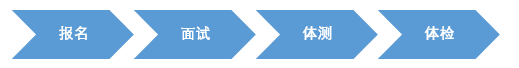 联系方式：联系人：伍先生 020-39206366地  址：广州市番禺区金山大道东路633号   邮编：511434邮  箱：campus@gacmotor.com公司网址：www.gacmotor.com类别月均基本工资全勤奖住房综合补贴备注实习生2860200215加班费另计类别招聘岗位年龄招聘要求实习生生产技能工人（动力总成领域）毕业时需年满18岁①中专、中技及以上学历，汽修、模具、机电、数控等工科相关专业；②思想端正，身体健康，无不良嗜好，无不良记录；③工作责任心强，能吃苦耐劳，能接受两班工作制；④有叉车证、CO2焊接证、钳工证、汽修证、驾驶证等优先考虑；面试资料：应聘申请表、身份证复印件、技能证书复印件面试资料：应聘申请表、身份证复印件、技能证书复印件面试资料：应聘申请表、身份证复印件、技能证书复印件面试资料：应聘申请表、身份证复印件、技能证书复印件